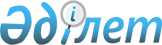 2018-2020 жылдарға арналған Ақсу, Бестөбе, Заводской, Шаңтөбе кенттерінің бюджеттері туралыАқмола облысы Степногорск қалалық мәслихатының 2017 жылғы 25 желтоқсандағы № 6С-24/10 шешімі. Ақмола облысының Әділет департаментінде 2018 жылғы 15 қаңтарда № 6343 болып тіркелді.
      РҚАО-ның ескертпесі.

      Құжаттың мәтінінде түпнұсқаның пунктуациясы мен орфографиясы сақталған.
      Қазақстан Республикасының 2008 жылғы 4 желтоқсандағы Бюджет кодексінің 9-1 бабының 2-тармағына, Қазақстан Республикасының 2001 жылғы 23 қаңтардағы "Қазақстан Республикасындағы жергілікті мемлекеттік басқару және өзін-өзі басқару туралы" Заңының 6-бабының 1-тармағының 1) тармақшасына сәйкес, Степногорск қалалық мәслихаты ШЕШІМ ҚАБЫЛДАДЫ:
      1. 2018-2020 жылдарға арналған Ақсу кентінің бюджеті тиісінше 1, 2, 3-қосымшаларға сәйкес, соның ішінде 2018 жылға келесі көлемдерде бекітілсін:
      1) кірістер – 21 981 мың теңге, соның ішінде:
      салықтық түсімдер – 10 718,8 мың теңге;
      салықтық емес түсімдер – 254,2 мың теңге;
      негізгі капиталды сатудан түсетін түсімдер – 0 мың теңге;
      трансферттердің түсімдері – 11 008 мың теңге;
      2) шығындар – 21 981 мың теңге;
      3) қаржы активтерімен операциялар бойынша сальдо – 0 мың теңге, соның ішінде:
      қаржы активтерін сатып алу – 0 мың теңге;
      4) бюджет тапшылығы (профициті) – 0 мың теңге;
      5) бюджет тапшылығын қаржыландыру (профицитін пайдалану) – 0 мың теңге.
      Ескерту. 1-тармақ жаңа редакцияда – Ақмола облысы Степногорск қалалық мәслихатының 30.11.2018 № 6С-36/2 (01.01.2018 бастап қолданысқа енгізіледі) шешімімен.


      2. 2018 жылға арналған Ақсу кентінің бюджетінде қалалық бюджеттен берілетін 11 008 мың теңге сома субвенция көзделгені есепке алынсын.
      3. 2018-2020 жылдарға арналған Бестөбе кентінің бюджеті тиісінше 4, 5, 6-қосымшаларға сәйкес, соның ішінде 2018 жылға келесі көлемдерде бекітілсін:
      1) кірістер – 29 200,9 мың теңге, соның ішінде:
      салықтық түсімдер – 17 912,2 мың теңге;
      салықтық емес түсімдер – 39,7 мың теңге;
      негізгі капиталды сатудан түсетін түсімдер – 0 мың теңге;
      трансферттердің түсімдері – 11 249 мың теңге;
      2) шығындар – 29 200,9 мың теңге;
      3) қаржы активтерімен операциялар бойынша сальдо – 0 мың теңге, соның ішінде:
      қаржы активтерін сатып алу – 0 мың теңге;
      4) бюджет тапшылығы (профициті) – 0 мың теңге;
      5) бюджет тапшылығын қаржыландыру (профицитін пайдалану) – 0 мың теңге.
      Ескерту. 3-тармақ жаңа редакцияда – Ақмола облысы Степногорск қалалық мәслихатының 30.11.2018 № 6С-36/2 (01.01.2018 бастап қолданысқа енгізіледі) шешімімен.


      4. 2018 жылға арналған Бестөбе кентінің бюджетінде қалалық бюджеттен берілетін 11 249 мың теңге сома субвенция көзделгені есепке алынсын.
      5. 2018-2020 жылдарға арналған Заводской кентінің бюджеті тиісінше 7, 8, 9-қосымшаларға сәйкес, соның ішінде 2018 жылға келесі көлемдерде бекітілсін:
      1) кірістер – 17 253 мың теңге, соның ішінде:
      салықтық түсімдер – 16 558,9 мың теңге;
      салықтық емес түсімдер – 694,1 мың теңге;
      негізгі капиталды сатудан түсетін түсімдер – 0 мың теңге;
      трансферттердің түсімдері – 0 мың теңге;
      2) шығындар – 17 253 мың теңге;
      3) қаржы активтерімен операциялар бойынша сальдо – 0 мың теңге, соның ішінде:
      қаржы активтерін сатып алу – 0 мың теңге;
      4) бюджет тапшылығы (профициті) – 0 мың теңге;
      5) бюджет тапшылығын қаржыландыру (профицитін пайдалану) – 0 мың теңге.
      Ескерту. 5-тармақ жаңа редакцияда – Ақмола облысы Степногорск қалалық мәслихатының 30.11.2018 № 6С-36/2 (01.01.2018 бастап қолданысқа енгізіледі) шешімімен.


      6. 2018-2020 жылдарға арналған Шаңтөбе кентінің бюджеті тиісінше 10, 11, 12-қосымшаларға сәйкес, соның ішінде 2018 жылға келесі көлемдерде бекітілсін:
      1) кірістер – 24 888 мың теңге, соның ішінде:
      салықтық түсімдер – 1 240,9 мың теңге;
      салықтық емес түсімдер – 534,1 мың теңге;
      негізгі капиталды сатудан түсетін түсімдер – 0 мың теңге;
      трансферттердің түсімдері – 23 113 мың теңге;
      2) шығындар – 24 888 мың теңге;
      3) қаржы активтерімен операциялар бойынша сальдо – 0 мың теңге, соның ішінде:
      қаржы активтерін сатып алу – 0 мың теңге;
      4) бюджет тапшылығы (профициті) – 0 мың теңге;
      5) бюджет тапшылығын қаржыландыру (профицитін пайдалану) – 0 мың теңге.
      Ескерту. 6-тармақ жаңа редакцияда – Ақмола облысы Степногорск қалалық мәслихатының 30.11.2018 № 6С-36/2 (01.01.2018 бастап қолданысқа енгізіледі) шешімімен.


      7. 2018 жылға арналған Шаңтөбе кентінің бюджетінде қалалық бюджеттен берілетін 23 113 мың теңге сома субвенция көзделгені есепке алынсын.
      8. Осы шешім Ақмола облысының Әділет департаментінде мемлекеттік тіркелген күнінен бастап күшіне енеді және 2018 жылғы 1 қаңтардан бастап қолданысқа енгізіледі.
      "КЕЛІСІЛДІ"
      25.12.2017 ж. 2018 жылға арналған Ақсу кентінің бюджеті
      Ескерту. 1-қосымша жаңа редакцияда – Ақмола облысы Степногорск қалалық мәслихатының 30.11.2018 № 6С-36/2 (01.01.2018 бастап қолданысқа енгізіледі) шешімімен. 2019 жылға арналған Ақсу кентінің бюджеті 2020 жылға арналған Ақсу кентінің бюджеті 2018 жылға арналған Бестөбе кентінің бюджеті
      Ескерту. 4-қосымша жаңа редакцияда – Ақмола облысы Степногорск қалалық мәслихатының 30.11.2018 № 6С-36/2 (01.01.2018 бастап қолданысқа енгізіледі) шешімімен. 2019 жылға арналған Бестөбе кентінің бюджеті 2020 жылға арналған Бестөбе кентінің бюджеті 2018 жылға арналған Заводской кентінің бюджеті
      Ескерту. 7-қосымша жаңа редакцияда – Ақмола облысы Степногорск қалалық мәслихатының 30.11.2018 № 6С-36/2 (01.01.2018 бастап қолданысқа енгізіледі) шешімімен. 2019 жылға арналған Заводской кентінің бюджеті 2020 жылға арналған Заводской кентінің бюджеті 2018 жылға арналған Шантөбе кентінің бюджеті
      Ескерту. 10-қосымша жаңа редакцияда – Ақмола облысы Степногорск қалалық мәслихатының 30.11.2018 № 6С-36/2 (01.01.2018 бастап қолданысқа енгізіледі) шешімімен. 2019 жылға арналған Шаңтөбе кентінің бюджеті 2020 жылға арналған Шаңтөбе кентінің бюджеті
					© 2012. Қазақстан Республикасы Әділет министрлігінің «Қазақстан Республикасының Заңнама және құқықтық ақпарат институты» ШЖҚ РМК
				
      Қалалық мәслихат
сессиясының төрайымы

Н.Морозова

      Қалалық мәслихаттың
хатшысы

Ғ.Көпеева

      Степногорск қаласының әкімі

Ә.Күмпекеев
Степногорск қалалық
мәслихатының
2017 жылғы 25 желтоқсандағы
№ 6С-24/10 шешіміне
1-қосымша
Санаты
Санаты
Санаты
Санаты
мың теңге сомасы
Сыныбы
Сыныбы
Сыныбы
мың теңге сомасы
Кіші сыныбы
Кіші сыныбы
мың теңге сомасы
Атауы
мың теңге сомасы
1
2
3
4
5
I. КІРІСТЕР
21 981
1
САЛЫҚТЫҚ ТҮСІМДЕР
10 718,8
01
Табыс салығы 
1 908,4
2
Жеке табыс салығы
1 908,4
04
Меншікке салынатын салықтар
8 810,4
1
Мүлікке салынатын салықтар
60
3
Жер салығы
2 047
4
Көлік құралдарына салынатын салық
6 703,4
2
САЛЫҚТЫҚ ЕМЕС ТҮСІМДЕР
254,2
01
Мемлекеттік меншіктен түсетін кірістер
253
5
Мемлекет меншігіндегі мүлікті жалға беруден түсетін кірістер
253
06
Басқа да салықтық емес түсімдер
1,2
1
Басқа да салықтық емес түсімдер
1,2
3
НЕГІЗГІ КАПИТАЛДЫ САТУДАН ТҮСЕТІН ТҮСІМДЕР
0
4
ТРАНСФЕРТТЕРДІҢ ТҮСІМДЕРІ 
11 008
02
Мемлекеттік басқарудың жоғары тұрған органдарынан түсетін трансферттер
11 008
3
Аудандардың (облыстық маңызы бар қаланың) бюджетінен трансферттер
11 008
Функционалдық топ
Функционалдық топ
Функционалдық топ
Функционалдық топ
мың теңге сомасы
Бюджеттік бағдарламалардың әкімшісі
Бюджеттік бағдарламалардың әкімшісі
Бюджеттік бағдарламалардың әкімшісі
мың теңге сомасы
Бағдарлама
Бағдарлама
мың теңге сомасы
Атауы
мың теңге сомасы
1
2
3
4
5
II. ШЫҒЫНДАР
21 981
01
Жалпы сипаттағы мемлекеттiк қызметтер
18 026
124
Аудандық маңызы бар қала, ауыл, кент, ауылдық округ әкімінің аппараты
18 026
001
Аудандық маңызы бар қала, ауыл, кент, ауылдық округ әкімінің қызметін қамтамасыз ету жөніндегі қызметтер
17 851
022
Мемлекеттік органның күрделі шығыстары
175
07
Тұрғын үй-коммуналдық шаруашылық
2 955
124
Аудандық маңызы бар қала, ауыл, кент, ауылдық округ әкімінің аппараты
2 955
008
Елді мекендердегі көшелерді жарықтандыру
2 055
009
Елдi мекендердiң санитариясын қамтамасыз ету
700
011
Елді мекендерді абаттандыру мен көгалдандыру
200
12
Көлiк және коммуникация
1 000
124
Аудандық маңызы бар қала, ауыл, кент, ауылдық округ әкімінің аппараты
1 000
013
Аудандық маңызы бар қалаларда, кенттерде, ауылдарда, ауылдық округтерде автомобиль жолдарының жұмыс істеуін қамтамасыз ету
1 000
ІII. Қаржы активтерімен операциялар бойынша сальдо
0
Қаржы активтерін сатып алу
0
Мемлекеттің қаржы активтерін сатудан түсетін түсімдер
0
IV. Бюджет тапшылығы (профициті)
0
V. Бюджет тапшылығын қаржыландыру (профицитін пайдалану)
0Степногорск қалалық
мәслихатының
2017 жылғы 25 желтоқсандағы
№ 6С-24/10 шешіміне
2-қосымша
Санаты
Санаты
Санаты
Санаты
мың теңге cомасы
Сыныбы
Сыныбы
Сыныбы
мың теңге cомасы
Кіші сыныбы
Кіші сыныбы
мың теңге cомасы
1
2
3
4
5
 I. КІРІСТЕР
 I. КІРІСТЕР
 I. КІРІСТЕР
 I. КІРІСТЕР
20 919
1
САЛЫҚТЫҚ ТҮСІМДЕР
9 963
01
Табыс салығы
1 712
2
Жеке табыс салығы
1 712
04
Меншiкке салынатын салықтар
8 251
1
Мүлiкке салынатын салықтар
140
3
Жер салығы
384
4
Көлiк құралдарына салынатын салық
7 727
2
САЛЫҚТЫҚ ЕМЕС ТҮСІМДЕР
476
01
Мемлекеттік меншіктен түсетін кірістер
476
5
Мемлекет меншігіндегі мүлікті жалға беруден түсетін кірістер
476
3
НЕГІЗГІ КАПИТАЛДЫ САТУДАН ТҮСЕТІН ТҮСІМДЕР
0
4
ТРАНСФЕРТТЕРДІҢ ТҮСІМДЕРІ
10 480
02
Мемлекеттiк басқарудың жоғары тұрған органдарынан түсетiн трансферттер
10 480
3
Аудандардың (облыстық маңызы бар қаланың) бюджетінен трансферттер
10 480
Функционалдық топ
Функционалдық топ
Функционалдық топ
Функционалдық топ
мың теңге cомасы
Бюджеттік бағдарламалардың әкімшісі
Бюджеттік бағдарламалардың әкімшісі
Бюджеттік бағдарламалардың әкімшісі
мың теңге cомасы
Бағдарлама
Бағдарлама
мың теңге cомасы
Атауы
мың теңге cомасы
1
2
3
4
5
II. ШЫҒЫНДАР
20 919
01
Жалпы сипаттағы мемлекеттік қызметтер 
16 841
124
Аудандық маңызы бар қала, ауыл, кент, ауылдық округ әкімінің аппараты
16 841
001
Аудандық маңызы бар қала, ауыл, кент, ауылдық округ әкімінің қызметін қамтамасыз ету жөніндегі қызметтер
16 791
022
Мемлекеттік органның күрделі шығыстары
50
07
Тұрғын үй-коммуналдық шаруашылық
2 828
124
Аудандық маңызы бар қала, ауыл, кент, ауылдық округ әкімінің аппараты
2 828
008
Елді мекендердегі көшелерді жарықтандыру
1 850
009
Елдi мекендердiң санитариясын қамтамасыз ету
728
011
Елді мекендерді абаттандыру мен көгалдандыру
250
12
Көлiк және коммуникация
1 250
124
Аудандық маңызы бар қала, ауыл, кент, ауылдық округ әкімінің аппараты
1 250
013
Аудандық маңызы бар қалаларда, кенттерде, ауылдарда, ауылдық округтерде автомобиль жолдарының жұмыс істеуін қамтамасыз ету
1 250
III. Қаржы активтерімен операциялар бойынша сальдо
0
Қаржы активтерiн сатып алу 
0
Мемлекеттің қаржы активтерін сатудан түсетін түсімдер
0
IV. Бюджет тапшылығы (профициті)
0
V. Бюджет тапшылығын қаржыландыру (профицитін пайдалану)
0Степногорск қалалық
мәслихатының
2017 жылғы 25 желтоқсандағы
№ 6С-24/10 шешіміне
3-қосымша
Санаты
Санаты
Санаты
Санаты
мың теңге cомасы
Сыныбы
Сыныбы
Сыныбы
мың теңге cомасы
Кіші сыныбы
Кіші сыныбы
мың теңге cомасы
1
2
3
4
5
I. КІРІСТЕР
I. КІРІСТЕР
I. КІРІСТЕР
I. КІРІСТЕР
21 887
1
САЛЫҚТЫҚ ТҮСІМДЕР
10 661
01
Табыс салығы
1 832
2
Жеке табыс салығы
1 832
04
Меншiкке салынатын салықтар
8 829
1
Мүлiкке салынатын салықтар
150
3
Жер салығы
411
4
Көлiк құралдарына салынатын салық
8 268
2
САЛЫҚТЫҚ ЕМЕС ТҮСІМДЕР
509
01
Мемлекеттік меншіктен түсетін кірістер
509
5
Мемлекет меншігіндегі мүлікті жалға беруден түсетін кірістер
509
3
НЕГІЗГІ КАПИТАЛДЫ САТУДАН ТҮСЕТІН ТҮСІМДЕР
0
4
ТРАНСФЕРТТЕРДІҢ ТҮСІМДЕРІ
10 717
02
Мемлекеттiк басқарудың жоғары тұрған органдарынан түсетiн трансферттер
10 717
3
Аудандардың (облыстық маңызы бар қаланың) бюджетінен трансферттер
10 717
Функционалдық топ
Функционалдық топ
Функционалдық топ
Функционалдық топ
мың теңге cомасы
Бюджеттік бағдарламалардың әкімшісі
Бюджеттік бағдарламалардың әкімшісі
Бюджеттік бағдарламалардың әкімшісі
мың теңге cомасы
Бағдарлама
Бағдарлама
мың теңге cомасы
Атауы
мың теңге cомасы
1
2
3
4
5
II. ШЫҒЫНДАР
21 887
01
Жалпы сипаттағы мемлекеттік қызметтер 
17 597
124
Аудандық маңызы бар қала, ауыл, кент, ауылдық округ әкімінің аппараты
17 597
001
Аудандық маңызы бар қала, ауыл, кент, ауылдық округ әкімінің қызметін қамтамасыз ету жөніндегі қызметтер
17 547
022
Мемлекеттік органның күрделі шығыстары
50
07
Тұрғын үй-коммуналдық шаруашылық
2 977
124
Аудандық маңызы бар қала, ауыл, кент, ауылдық округ әкімінің аппараты
2 977
008
Елді мекендердегі көшелерді жарықтандыру
1 950
009
Елдi мекендердiң санитариясын қамтамасыз ету
764
011
Елді мекендерді абаттандыру мен көгалдандыру
263
12
Көлiк және коммуникация
1 313
124
Аудандық маңызы бар қала, ауыл, кент, ауылдық округ әкімінің аппараты
1 313
013
Аудандық маңызы бар қалаларда, кенттерде, ауылдарда, ауылдық округтерде автомобиль жолдарының жұмыс істеуін қамтамасыз ету
1 313
III. Қаржы активтерімен операциялар бойынша сальдо
0
Қаржы активтерiн сатып алу 
0
Мемлекеттің қаржы активтерін сатудан түсетін түсімдер
0
IV. Бюджет тапшылығы (профициті)
0
V. Бюджет тапшылығын қаржыландыру (профицитін пайдалану)
0Степногорск қалалық
мәслихатының
2017 жылғы 25 желтоқсандағы
№ 6С-24/10 шешіміне
4-қосымша
Санаты
Санаты
Санаты
Санаты
мың теңге сомасы
Сыныбы
Сыныбы
Сыныбы
мың теңге сомасы
Кіші сыныбы
Кіші сыныбы
мың теңге сомасы
Атауы
мың теңге сомасы
1
2
3
4
5
I. КІРІСТЕР
29 200,9
1
САЛЫҚТЫҚ ТҮСІМДЕР
17 912,2
01
Табыс салығы 
3 715,9
2
Жеке табыс салығы
3 715,9
04
Меншікке салынатын салықтар
14 196,3
1
Мүлікке салынатын салықтар
91,5
3
Жер салығы
135
4
Көлік құралдарына салынатын салық
13 969,8
2
САЛЫҚТЫҚ ЕМЕС ТҮСІМДЕР
39,7
06
Басқа да салықтық емес түсімдер
39,7
1
Басқа да салықтық емес түсімдер
39,7
3
НЕГІЗГІ КАПИТАЛДЫ САТУДАН ТҮСЕТІН ТҮСІМДЕР
0
4
ТРАНСФЕРТТЕРДІҢ ТҮСІМДЕРІ 
11 249
02
Мемлекеттік басқарудың жоғары тұрған органдарынан түсетін трансферттер
11 249
3
Аудандардың (облыстық маңызы бар қаланың) бюджетінен трансферттер
11 249
Функционалдық топ
Функционалдық топ
Функционалдық топ
Функционалдық топ
мың теңге сомасы
Бюджеттік бағдарламалардың әкімшісі
Бюджеттік бағдарламалардың әкімшісі
Бюджеттік бағдарламалардың әкімшісі
мың теңге сомасы
Бағдарлама
Бағдарлама
мың теңге сомасы
Атауы
мың теңге сомасы
1
2
3
5
II. ШЫҒЫНДАР
29 200,9
01
Жалпы сипаттағы мемлекеттiк қызметтер
23 373,8
124
Аудандық маңызы бар қала, ауыл, кент, ауылдық округ әкімінің аппараты
23 373,8
001
Аудандық маңызы бар қала, ауыл, кент, ауылдық округ әкімінің қызметін қамтамасыз ету жөніндегі қызметтер
18 119
022
Мемлекеттік органның күрделі шығыстары
5 254,8
07
Тұрғын үй-коммуналдық шаруашылық
1 530
124
Аудандық маңызы бар қала, ауыл, кент, ауылдық округ әкімінің аппараты
1 530
009
Елді мекендердің санитариясын қамтамасыз ету
1 000
011
Елді мекендерді абаттандыру мен көгалдандыру
530
12
Көлiк және коммуникация
4 297,1
124
Аудандық маңызы бар қала, ауыл, кент, ауылдық округ әкімінің аппараты
4 297,1
013
Аудандық маңызы бар қалаларда, кенттерде, ауылдарда, ауылдық округтерде автомобиль жолдарының жұмыс істеуін қамтамасыз ету
4 297,1
ІII. Қаржы активтерімен операциялар бойынша сальдо
0
Қаржы активтерін сатып алу
0
Мемлекеттің қаржы активтерін сатудан түсетін түсімдер
0
IV. Бюджет тапшылығы (профициті)
0
V. Бюджет тапшылығын қаржыландыру (профицитін пайдалану)
0Степногорск қалалық
мәслихатының
2017 жылғы 25 желтоқсандағы
№ 6С-24/10 шешіміне
5-қосымша
Санаты
Санаты
Санаты
Санаты
мың теңге cомасы
Сыныбы
Сыныбы
Сыныбы
мың теңге cомасы
Кіші сыныбы
Кіші сыныбы
мың теңге cомасы
1
2
3
4
5
I. КІРІСТЕР
I. КІРІСТЕР
I. КІРІСТЕР
I. КІРІСТЕР
19 983
1
САЛЫҚТЫҚ ТҮСІМДЕР
17 997
01
Табыс салығы
4 036
2
Жеке табыс салығы
4 036
04
Меншiкке салынатын салықтар
13 961
1
Мүлiкке салынатын салықтар
158
3
Жер салығы
249
4
Көлiк құралдарына салынатын салық
13 554
2
САЛЫҚТЫҚ ЕМЕС ТҮСІМДЕР
0
3
НЕГІЗГІ КАПИТАЛДЫ САТУДАН ТҮСЕТІН ТҮСІМДЕР
0
4
ТРАНСФЕРТТЕРДІҢ ТҮСІМДЕРІ
1 986
02
Мемлекеттiк басқарудың жоғары тұрған органдарынан түсетiн трансферттер
1 986
3
Аудандардың (облыстық маңызы бар қаланың) бюджетінен трансферттер
1 986
Функционалдық топ
Функционалдық топ
Функционалдық топ
Функционалдық топ
мың теңге cомасы
Бюджеттік бағдарламалардың әкімшісі
Бюджеттік бағдарламалардың әкімшісі
Бюджеттік бағдарламалардың әкімшісі
мың теңге cомасы
Бағдарлама
Бағдарлама
мың теңге cомасы
Атауы
мың теңге cомасы
1
2
3
4
5
II. ШЫҒЫНДАР
19 983
01
Жалпы сипаттағы мемлекеттік қызметтер 
18 183
124
Аудандық маңызы бар қала, ауыл, кент, ауылдық округ әкімінің аппараты
18 183
001
Аудандық маңызы бар қала, ауыл, кент, ауылдық округ әкімінің қызметін қамтамасыз ету жөніндегі қызметтер
18 133
022
Мемлекеттік органның күрделі шығыстары
50
07
Тұрғын үй-коммуналдық шаруашылық
1 200
124
Аудандық маңызы бар қала, ауыл, кент, ауылдық округ әкімінің аппараты
1 200
009
Елдi мекендердiң санитариясын қамтамасыз ету
1 000
011
Елді мекендерді абаттандыру мен көгалдандыру
200
12
Көлiк және коммуникация
600
124
Аудандық маңызы бар қала, ауыл, кент, ауылдық округ әкімінің аппараты
600
013
Аудандық маңызы бар қалаларда, кенттерде, ауылдарда, ауылдық округтерде автомобиль жолдарының жұмыс істеуін қамтамасыз ету
600
III. Қаржы активтерімен операциялар бойынша сальдо
0
Қаржы активтерiн сатып алу 
0
Мемлекеттің қаржы активтерін сатудан түсетін түсімдер
0
IV. Бюджет тапшылығы (профициті)
0
V. Бюджет тапшылығын қаржыландыру (профицитін пайдалану)
0Степногорск қалалық
мәслихатының
2017 жылғы 25 желтоқсандағы
№ 6С-24/10 шешіміне
6-қосымша
Санаты
Санаты
Санаты
Санаты
мың теңге cомасы
Сыныбы
Сыныбы
Сыныбы
мың теңге cомасы
Кіші сыныбы
Кіші сыныбы
мың теңге cомасы
1
2
3
4
5
 I. КІРІСТЕР
 I. КІРІСТЕР
 I. КІРІСТЕР
 I. КІРІСТЕР
20 774
1
САЛЫҚТЫҚ ТҮСІМДЕР
19 224
01
Табыс салығы
4 319
2
Жеке табыс салығы
4 319
04
Меншiкке салынатын салықтар
14 905
1
Мүлiкке салынатын салықтар
169
3
Жер салығы
266
4
Көлiк құралдарына салынатын салық
14 470
2
САЛЫҚТЫҚ ЕМЕС ТҮСІМДЕР
0
3
НЕГІЗГІ КАПИТАЛДЫ САТУДАН ТҮСЕТІН ТҮСІМДЕР
0
4
ТРАНСФЕРТТЕРДІҢ ТҮСІМДЕРІ
1 550
02
Мемлекеттiк басқарудың жоғары тұрған органдарынан түсетiн трансферттер
1 550
3
Аудандардың (облыстық маңызы бар қаланың) бюджетінен трансферттер
1 550
Функционалдық топ
Функционалдық топ
Функционалдық топ
Функционалдық топ
мың теңге cомасы
Бюджеттік бағдарламалардың әкімшісі
Бюджеттік бағдарламалардың әкімшісі
Бюджеттік бағдарламалардың әкімшісі
мың теңге cомасы
Бағдарлама
Бағдарлама
мың теңге cомасы
Атауы
мың теңге cомасы
1
2
3
4
5
II. ШЫҒЫНДАР
20 774
01
Жалпы сипаттағы мемлекеттік қызметтер 
18 944
124
Аудандық маңызы бар қала, ауыл, кент, ауылдық округ әкімінің аппараты
18 944
001
Аудандық маңызы бар қала, ауыл, кент, ауылдық округ әкімінің қызметін қамтамасыз ету жөніндегі қызметтер
18 894
022
Мемлекеттік органның күрделі шығыстары
50
07
Тұрғын үй-коммуналдық шаруашылық
1 200
124
Аудандық маңызы бар қала, ауыл, кент, ауылдық округ әкімінің аппараты
1 200
009
Елдi мекендердiң санитариясын қамтамасыз ету
1 000
011
Елді мекендерді абаттандыру мен көгалдандыру
200
12
Көлiк және коммуникация
630
124
Аудандық маңызы бар қала, ауыл, кент, ауылдық округ әкімінің аппараты
630
013
Аудандық маңызы бар қалаларда, кенттерде, ауылдарда, ауылдық округтерде автомобиль жолдарының жұмыс істеуін қамтамасыз ету
630
III. Қаржы активтерімен операциялар бойынша сальдо
0
Қаржы активтерiн сатып алу 
0
Мемлекеттің қаржы активтерін сатудан түсетін түсімдер
0
IV. Бюджет тапшылығы (профициті)
0
V. Бюджет тапшылығын қаржыландыру (профицитін пайдалану)
0Степногорск қалалық
мәслихатының
2017 жылғы 25 желтоқсандағы
№ 6С-24/10 шешіміне
7-қосымша
Санаты
Санаты
Санаты
Санаты
мың теңге сомасы
Сыныбы
Сыныбы
Сыныбы
мың теңге сомасы
Кіші сыныбы
Кіші сыныбы
мың теңге сомасы
Атауы
мың теңге сомасы
1
2
3
4
5
I. КІРІСТЕР
17 253
1
САЛЫҚТЫҚ ТҮСІМДЕР
16 558,9
01
Табыс салығы 
7 766,4
2
Жеке табыс салығы
7 766,4
04
Меншікке салынатын салықтар
8 792,5
1
Мүлікке салынатын салықтар
84
3
Жер салығы
469
4
Көлік құралдарына салынатын салық
8 239,5
2
САЛЫҚТЫҚ ЕМЕС ТҮСІМДЕР
694,1
01
Мемлекеттік меншіктен түсетін кірістер
654,7
5
Мемлекет меншігіндегі мүлікті жалға беруден түсетін кірістер
654,7
06
Басқа да салықтық емес түсімдер
39,4
1
Басқа да салықтық емес түсімдер
39,4
3 
НЕГІЗГІ КАПИТАЛДЫ САТУДАН ТҮСЕТІН ТҮСІМДЕР
0
4
ТРАНСФЕРТТЕРДІҢ ТҮСІМДЕРІ 
0
02
Мемлекеттік басқарудың жоғары тұрған органдарынан түсетін трансферттер
0
3
Аудандардың (облыстық маңызы бар қаланың) бюджетінен трансферттер
0
Функционалдық топ
Функционалдық топ
Функционалдық топ
Функционалдық топ
мың теңге сомасы
Бюджеттік бағдарламалардың әкімшісі
Бюджеттік бағдарламалардың әкімшісі
Бюджеттік бағдарламалардың әкімшісі
мың теңге сомасы
Бағдарлама
Бағдарлама
мың теңге сомасы
Атауы
мың теңге сомасы
1
2
3
4
5
II. ШЫҒЫНДАР
17 253
01
Жалпы сипаттағы мемлекеттiк қызметтер
16 205
124
Қаладағы аудан, аудандық маңызы бар қала, кент, ауыл, ауылдық округ әкімінің аппараты
16 205
001
Аудандық маңызы бар қала, ауыл, кент, ауылдық округ әкімінің қызметін қамтамасыз ету жөніндегі қызметтер
16 160
022
Мемлекеттік органның күрделі шығыстары
45
07
Тұрғын үй-коммуналдық шаруашылық
650
124
Аудандық маңызы бар қала, ауыл, кент, ауылдық округ әкімінің аппараты
650
009
Елді мекендердің санитариясын қамтамасыз ету
300
011
Елді мекендерді абаттандыру мен көгалдандыру
350
12
Көлiк және коммуникация
398
124
Аудандық маңызы бар қала, ауыл, кент, ауылдық округ әкімінің аппараты
398
013
Аудандық маңызы бар қалаларда, кенттерде, ауылдарда, ауылдық округтерде автомобиль жолдарының жұмыс істеуін қамтамасыз ету
398
ІII. Қаржы активтерімен операциялар бойынша сальдо
0
Қаржы активтерін сатып алу
0
Мемлекеттің қаржы активтерін сатудан түсетін түсімдер
0
IV. Бюджет тапшылығы (профициті)
0
V. Бюджет тапшылығын қаржыландыру (профицитін пайдалану)
0Степногорск қалалық
мәслихатының
2017 жылғы 25 желтоқсандағы
№ 6С-24/10 шешіміне
8-қосымша
Санаты
Санаты
Санаты
Санаты
мың теңге cомасы
Сыныбы
Сыныбы
Сыныбы
мың теңге cомасы
Кіші сыныбы
Кіші сыныбы
мың теңге cомасы
1
2
3
4
5
I. КІРІСТЕР
I. КІРІСТЕР
I. КІРІСТЕР
I. КІРІСТЕР
18 789
1
САЛЫҚТЫҚ ТҮСІМДЕР
18 047
01
Табыс салығы
13 900
2
Жеке табыс салығы
13 900
04
Меншiкке салынатын салықтар
4 147
1
Мүлiкке салынатын салықтар
109
3
Жер салығы
213
4
Көлiк құралдарына салынатын салық
3 825
2
САЛЫҚТЫҚ ЕМЕС ТҮСІМДЕР
742
01
Мемлекеттік меншіктен түсетін кірістер
742
5
Мемлекет меншігіндегі мүлікті жалға беруден түсетін кірістер
742
3
НЕГІЗГІ КАПИТАЛДЫ САТУДАН ТҮСЕТІН ТҮСІМДЕР
0
4
ТРАНСФЕРТТЕРДІҢ ТҮСІМДЕРІ
0
Функционалдық топ
Функционалдық топ
Функционалдық топ
Функционалдық топ
мың теңге cомасы
Бюджеттік бағдарламалардың әкімшісі
Бюджеттік бағдарламалардың әкімшісі
Бюджеттік бағдарламалардың әкімшісі
мың теңге cомасы
Бағдарлама
Бағдарлама
мың теңге cомасы
Атауы
мың теңге cомасы
1
2
3
4
5
II. ШЫҒЫНДАР
18 789
01
Жалпы сипаттағы мемлекеттік қызметтер 
15 872
124
Аудандық маңызы бар қала, ауыл, кент, ауылдық округ әкімінің аппараты
15 872
001
Аудандық маңызы бар қала, ауыл, кент, ауылдық округ әкімінің қызметін қамтамасыз ету жөніндегі қызметтер
15 822
022
Мемлекеттік органның күрделі шығыстары
50
07
Тұрғын үй-коммуналдық шаруашылық
550
124
Аудандық маңызы бар қала, ауыл, кент, ауылдық округ әкімінің аппараты
550
009
Елдi мекендердiң санитариясын қамтамасыз ету
300
011
Елді мекендерді абаттандыру мен көгалдандыру
250
12
Көлiк және коммуникация
1 000
124
Аудандық маңызы бар қала, ауыл, кент, ауылдық округ әкімінің аппараты
1 000
013
Аудандық маңызы бар қалаларда, кенттерде, ауылдарда, ауылдық округтерде автомобиль жолдарының жұмыс істеуін қамтамасыз ету
1 000
15
Трансферттер
1 367
124
Аудандық маңызы бар қала, ауыл, кент, ауылдық округ әкімінің аппараты
1 367
043
Бюджеттік алулар
1 367
III. Қаржы активтерімен операциялар бойынша сальдо
0
Қаржы активтерiн сатып алу 
0
Мемлекеттің қаржы активтерін сатудан түсетін түсімдер
0
IV. Бюджет тапшылығы (профициті)
0
V. Бюджет тапшылығын қаржыландыру (профицитін пайдалану)
0Степногорск қалалық
мәслихатының
2017 жылғы 25 желтоқсандағы
№ 6С-24/10 шешіміне
9-қосымша
Санаты
Санаты
Санаты
Санаты
мың теңге cомасы
Сыныбы
Сыныбы
Сыныбы
мың теңге cомасы
Кіші сыныбы
Кіші сыныбы
мың теңге cомасы
1
2
3
4
5
I. КІРІСТЕР
I. КІРІСТЕР
I. КІРІСТЕР
I. КІРІСТЕР
19 320
1
САЛЫҚТЫҚ ТҮСІМДЕР
18 526
01
Табыс салығы
14 102
2
Жеке табыс салығы
14 102
04
Меншiкке салынатын салықтар
4 424
1
Мүлiкке салынатын салықтар
112
3
Жер салығы
220
4
Көлiк құралдарына салынатын салық
4 092
2
САЛЫҚТЫҚ ЕМЕС ТҮСІМДЕР
794
01
Мемлекеттік меншіктен түсетін кірістер
794
5
Мемлекет меншігіндегі мүлікті жалға беруден түсетін кірістер
794
3
НЕГІЗГІ КАПИТАЛДЫ САТУДАН ТҮСЕТІН ТҮСІМДЕР
0
4
ТРАНСФЕРТТЕРДІҢ ТҮСІМДЕРІ
0
Функционалдық топ
Функционалдық топ
Функционалдық топ
Функционалдық топ
мың теңге cомасы
Бюджеттік бағдарламалардың әкімшісі
Бюджеттік бағдарламалардың әкімшісі
Бюджеттік бағдарламалардың әкімшісі
мың теңге cомасы
Бағдарлама
Бағдарлама
мың теңге cомасы
Атауы
мың теңге cомасы
1
2
3
4
5
II. ШЫҒЫНДАР
19 320
01
Жалпы сипаттағы мемлекеттік қызметтер 
16 540
124
Аудандық маңызы бар қала, ауыл, кент, ауылдық округ әкімінің аппараты
16 540
001
Аудандық маңызы бар қала, ауыл, кент, ауылдық округ әкімінің қызметін қамтамасыз ету жөніндегі қызметтер
16 490
022
Мемлекеттік органның күрделі шығыстары
50
07
Тұрғын үй-коммуналдық шаруашылық
577
124
Аудандық маңызы бар қала, ауыл, кент, ауылдық округ әкімінің аппараты
577
009
Елдi мекендердiң санитариясын қамтамасыз ету
315
011
Елді мекендерді абаттандыру мен көгалдандыру
262
12
Көлiк және коммуникация
1 000
124
Аудандық маңызы бар қала, ауыл, кент, ауылдық округ әкімінің аппараты
1 000
013
Аудандық маңызы бар қалаларда, кенттерде, ауылдарда, ауылдық округтерде автомобиль жолдарының жұмыс істеуін қамтамасыз ету
1 000
15
Трансферттер
1 203
124
Аудандық маңызы бар қала, ауыл, кент, ауылдық округ әкімінің аппараты
1 203
043
Бюджеттік алулар
1 203
III. Қаржы активтерімен операциялар бойынша сальдо
0
Қаржы активтерiн сатып алу 
0
Мемлекеттің қаржы активтерін сатудан түсетін түсімдер
0
IV. Бюджет тапшылығы (профициті)
0
V. Бюджет тапшылығын қаржыландыру (профицитін пайдалану)
0Степногорск қалалық
мәслихатының
2017 жылғы 25 желтоқсандағы
№ 6С-24/10 шешіміне
10-қосымша
Санаты
Санаты
Санаты
Санаты
мың теңге сомасы
Сыныбы 
Сыныбы 
Сыныбы 
мың теңге сомасы
Кіші сыныбы
Кіші сыныбы
мың теңге сомасы
Атауы
мың теңге сомасы
1
2
3
4
5
I. КІРІСТЕР
24 888
1
САЛЫҚТЫҚ ТҮСІМДЕР
1 240,9
01
Табыс салығы 
1 066
2
Жеке табыс салығы
1 066
04
Меншікке салынатын салықтар
174,9
1
Мүлікке салынатын салықтар
130,3
3
Жер салығы
30,5
4
Көлік құралдарына салынатын салық
14,1
2
САЛЫҚТЫҚ ЕМЕС ТҮСІМДЕР
534,1
01
Мемлекеттік меншіктен түсетін кірістер
534,1
5
Мемлекет меншігіндегі мүлікті жалға беруден түсетін кірістер
534,1
3
НЕГІЗГІ КАПИТАЛДЫ САТУДАН ТҮСЕТІН ТҮСІМДЕР
0
4
ТРАНСФЕРТТЕРДІҢ ТҮСІМДЕРІ 
23 113
02
Мемлекеттік басқарудың жоғары тұрған органдарынан түсетін трансферттер
23 113
3
Аудандардың (облыстық маңызы бар қаланың) бюджетінен трансферттер
23 113
Функционалдық топ
Функционалдық топ
Функционалдық топ
Функционалдық топ
мың теңге сомасы
Бюджеттік бағдарламалардың әкімшісі
Бюджеттік бағдарламалардың әкімшісі
Бюджеттік бағдарламалардың әкімшісі
мың теңге сомасы
Бағдарлама
Бағдарлама
мың теңге сомасы
Атауы
мың теңге сомасы
1
2
3
4
5
II. ШЫҒЫНДАР
24 888
01
Жалпы сипаттағы мемлекеттiк қызметтер
20 748
124
Аудандық маңызы бар қала, ауыл, кент, ауылдық округ әкімінің аппараты
20 748
001
Аудандық маңызы бар қала, ауыл, кент, ауылдық округ әкімінің қызметін қамтамасыз ету жөніндегі қызметтер
16 061
022
Мемлекеттік органның күрделі шығыстары
4 688
04
Білім беру
2 585
124
Аудандық маңызы бар қала, ауыл, кент, ауылдық округ әкімінің аппараты
2 585
005
Жергілікті деңгейде білім беру саласындағы мемлекеттік саясатты іске асыру жөніндегі қызметтер
2 585
07
Тұрғын үй-коммуналдық шаруашылық
1 150
124
Аудандық маңызы бар қала, ауыл, кент, ауылдық округ әкімінің аппараты
1 150
008
Елді мекендердегі көшелерді жарықтандыру
750
009
Елді мекендердің санитариясын қамтамасыз ету
100
011
Елді мекендерді абаттандыру мен көгалдандыру
300
12
Көлiк және коммуникация
404,2
124
Аудандық маңызы бар қала, ауыл, кент, ауылдық округ әкімінің аппараты
404,2
013
Аудандық маңызы бар қалаларда, кенттерде, ауылдарда, ауылдық округтерде автомобиль жолдарының жұмыс істеуін қамтамасыз ету
404,2
ІII. Қаржы активтерімен операциялар бойынша сальдо
0
Қаржы активтерін сатып алу
0
Мемлекеттің қаржы активтерін сатудан түсетін түсімдер
0
IV. Бюджет тапшылығы (профициті)
0
V. Бюджет тапшылығын қаржыландыру (профицитін пайдалану)
0Степногорск қалалық
мәслихатының
2017 жылғы 25 желтоқсандағы
№ 6С-24/10 шешіміне
11-қосымша
Санаты
Санаты
Санаты
Санаты
мың теңге cомасы
Сыныбы
Сыныбы
Сыныбы
мың теңге cомасы
Ішкі сыныбы
Ішкі сыныбы
мың теңге cомасы
1
2
3
4
5
 I. КІРІСТЕР
 I. КІРІСТЕР
 I. КІРІСТЕР
 I. КІРІСТЕР
21 545
1
САЛЫҚТЫҚ ТҮСІМДЕР
1 095
01
Табыс салығы
949
2
Жеке табыс салығы
949
04
Меншiкке салынатын салықтар
146
1
Мүлiкке салынатын салықтар
122
3
Жер салығы
24
2
САЛЫҚТЫҚ ЕМЕС ТҮСІМДЕР
577
01
Мемлекеттік меншіктен түсетін кірістер
577
5
Мемлекет меншігіндегі мүлікті жалға беруден түсетін кірістер
577
3
НЕГІЗГІ КАПИТАЛДЫ САТУДАН ТҮСЕТІН ТҮСІМДЕР
0
4
ТРАНСФЕРТТЕРДІҢ ТҮСІМДЕРІ
19 873
02
Мемлекеттiк басқарудың жоғары тұрған органдарынан түсетiн трансферттер
19 873
3
Аудандардың (облыстық маңызы бар қаланың) бюджетінен трансферттер
19 873
Функционалдық топ
Функционалдық топ
Функционалдық топ
Функционалдық топ
мың теңге cомасы
Бюджеттік бағдарламалардың әкімшісі
Бюджеттік бағдарламалардың әкімшісі
Бюджеттік бағдарламалардың әкімшісі
мың теңге cомасы
Бағдарлама
Бағдарлама
мың теңге cомасы
Атауы
мың теңге cомасы
1
2
3
4
5
II. ШЫҒЫНДАР
21 545
01
Жалпы сипаттағы мемлекеттік қызметтер 
15 208
124
Аудандық маңызы бар қала, ауыл, кент, ауылдық округ әкімінің аппараты
15 208
001
Аудандық маңызы бар қала, ауыл, кент, ауылдық округ әкімінің қызметін қамтамасыз ету жөніндегі қызметтер
15 158
022
Мемлекеттік органның күрделі шығыстары
50
04
Білім беру
2 688
124
Аудандық маңызы бар қала, ауыл, кент, ауылдық округ әкімінің аппараты
2 688
005
Ауылдық жерлерде балаларды мектепке дейін тегін алып баруды және кері алып келуді ұйымдастыру
2 688
07
Тұрғын үй-коммуналдық шаруашылық
1 649
124
Аудандық маңызы бар қала, ауыл, кент, ауылдық округ әкімінің аппараты
1 649
008
Елді мекендердегі көшелерді жарықтандыру
856
009
Елдi мекендердiң санитариясын қамтамасыз ету
363
011
Елді мекендерді абаттандыру мен көгалдандыру
430
12
Көлiк және коммуникация
2 000
124
Аудандық маңызы бар қала, ауыл, кент, ауылдық округ әкімінің аппараты
2 000
013
Аудандық маңызы бар қалаларда, кенттерде, ауылдарда, ауылдық округтерде автомобиль жолдарының жұмыс істеуін қамтамасыз ету
2 000
III. Қаржы активтерімен операциялар бойынша сальдо
0
Қаржы активтерiн сатып алу 
0
Мемлекеттің қаржы активтерін сатудан түсетін түсімдер
0
IV. Бюджет тапшылығы (профициті)
0
V. Бюджет тапшылығын қаржыландыру (профицитін пайдалану)
0Степногорск қалалық
мәслихатының
2017 жылғы 25 желтоқсандағы
№ 6С-24/10 шешіміне
12-қосымша
Санаты
Санаты
Санаты
Санаты
мың теңге cомасы
Сыныбы
Сыныбы
Сыныбы
мың теңге cомасы
Ішкі сыныбы
Ішкі сыныбы
мың теңге cомасы
1
2
3
4
5
I. КІРІСТЕР
I. КІРІСТЕР
I. КІРІСТЕР
I. КІРІСТЕР
22 437
1
САЛЫҚТЫҚ ТҮСІМДЕР
1 166
01
Табыс салығы
1 015
2
Жеке табыс салығы
1 015
04
Меншiкке салынатын салықтар
151
1
Мүлiкке салынатын салықтар
125
3
Жер салығы
26
2
САЛЫҚТЫҚ ЕМЕС ТҮСІМДЕР
617
01
Мемлекеттік меншіктен түсетін кірістер
617
5
Мемлекет меншігіндегі мүлікті жалға беруден түсетін кірістер
617
3
НЕГІЗГІ КАПИТАЛДЫ САТУДАН ТҮСЕТІН ТҮСІМДЕР
0
4
ТРАНСФЕРТТЕРДІҢ ТҮСІМДЕРІ
20 654
02
Мемлекеттiк басқарудың жоғары тұрған органдарынан түсетiн трансферттер
20 654
3
Аудандардың (облыстық маңызы бар қаланың) бюджетінен трансферттер
20 654
Функционалдық топ
Функционалдық топ
Функционалдық топ
Функционалдық топ
мың теңге cомасы
Бюджеттік бағдарламалардың әкімшісі
Бюджеттік бағдарламалардың әкімшісі
Бюджеттік бағдарламалардың әкімшісі
мың теңге cомасы
Бағдарлама
Бағдарлама
мың теңге cомасы
Атауы
мың теңге cомасы
1
2
3
4
5
II. ШЫҒЫНДАР
22 437
01
Жалпы сипаттағы мемлекеттік қызметтер 
15 856
124
Аудандық маңызы бар қала, ауыл, кент, ауылдық округ әкімінің аппараты
15 856
001
Аудандық маңызы бар қала, ауыл, кент, ауылдық округ әкімінің қызметін қамтамасыз ету жөніндегі қызметтер
15 806
022
Мемлекеттік органның күрделі шығыстары
50
04
Білім беру
2 823
124
Аудандық маңызы бар қала, ауыл, кент, ауылдық округ әкімінің аппараты
2 823
005
Ауылдық жерлерде балаларды мектепке дейін тегін алып баруды және кері алып келуді ұйымдастыру
2 823
07
Тұрғын үй-коммуналдық шаруашылық
1 758
124
Аудандық маңызы бар қала, ауыл, кент, ауылдық округ әкімінің аппараты
1 758
008
Елді мекендердегі көшелерді жарықтандыру
915
009
Елдi мекендердiң санитариясын қамтамасыз ету
383
011
Елді мекендерді абаттандыру мен көгалдандыру
460
12
Көлiк және коммуникация
2 000
124
Аудандық маңызы бар қала, ауыл, кент, ауылдық округ әкімінің аппараты
2 000
013
Аудандық маңызы бар қалаларда, кенттерде, ауылдарда, ауылдық округтерде автомобиль жолдарының жұмыс істеуін қамтамасыз ету
2 000
III. Қаржы активтерімен операциялар бойынша сальдо
0
Қаржы активтерiн сатып алу 
0
Мемлекеттің қаржы активтерін сатудан түсетін түсімдер
0
IV. Бюджет тапшылығы (профициті)
0
V. Бюджет тапшылығын қаржыландыру (профицитін пайдалану)
0